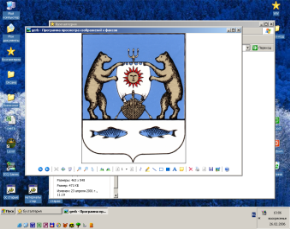 Российская ФедерацияНовгородская область Новгородский муниципальный районАдминистрация Савинского сельского поселенияПОСТАНОВЛЕНИЕ  от 27.02.2020   №83                                                    д. СавиноВ соответствии с Федеральным законом  от 22.07.2008 № 159-ФЗ «Об особенностях отчуждения недвижимого имущества, находящегося в государственной собственности субъектов Российской Федерации или в муниципальной собственности и арендуемого субъектами малого и среднего предпринимательства, и о внесении изменений в отдельные законодательные акты Российской Федерации», Федеральным законом от 24.06.2007 № 209-ФЗ «О развитии малого и среднего предпринимательства в Российской Федерации», Уставом муниципального образования Савинское сельское поселение, Администрация Савинского сельского поселенияПОСТАНОВЛЯЕТ:1.Внести в Постановление Администрации Савинского сельского поселения от 25.12.2018 №1026 «Об утверждении Порядка формирования, ведения и обязательного опубликования перечня муниципального имущества  Савинского сельского поселения в   целях  предоставления   его  во владение и (или) пользование субъектам малого и среднего предпринимательства и организациям, образующим инфраструктуру поддержки субъектов малого и среднего предпринимательства» следующие изменения:1.1 Пункт 1.1. изложить в следующей редакции:«1.1. Настоящий Порядок разработан в соответствии с Федеральным законом  от 22.07.2008 № 159-ФЗ «Об особенностях отчуждения недвижимого имущества, находящегося в государственной собственности субъектов Российской Федерации или в муниципальной собственности и арендуемого субъектами малого и среднего предпринимательства, и о внесении изменений в отдельные законодательные акты Российской Федерации», Федеральным законом от 24.06.2007 № 209-ФЗ «О развитии малого и среднего предпринимательства в Российской Федерации» и определяет порядок работы Администрации Савинского сельского поселения по формированию, ведению и обязательному опубликованию перечня муниципального имущества Савинского сельского поселения, предоставляемого во владение и (или) пользование субъектам малого и среднего предпринимательства и организациям, образующим инфраструктуру поддержки субъектов малого и среднего предпринимательства (за исключением указанных в статье 15  Федерального закона от 24 июля 2007 г. N 209-ФЗ «О развитии малого и среднего предпринимательства в Российской Федерации» государственных фондов поддержки научной, научно-технической, инновационной деятельности, осуществляющих деятельность в форме государственных учреждений, земельных участков, предназначенных для ведения личного подсобного хозяйства, огородничества, садоводства, индивидуального жилищного строительства), зданий, строений, сооружений, нежилых помещений, оборудования, машин, механизмов, установок, транспортных средств, инвентаря, инструментов, на возмездной основе, безвозмездной основе или на льготных условиях в соответствии с муниципальными программами (подпрограммами).»;1.1. Пункт 1.2  изложить в следующей редакции:«1.2. Перечень является информационной базой данных, в которой содержатся сведения о муниципальном имуществе Савинского сельского поселения как движимом, так и недвижимом, в том числе земельные участки (за исключением земельных участков, предназначенных для ведения личного подсобного хозяйства, огородничества, садоводства, индивидуального жилищного строительства), здания, строения, сооружения, нежилые помещения, оборудование, машины, механизмы, установки, транспортные средства, инвентарь, инструменты свободном от прав третьих лиц (за исключением права хозяйственного ведения, права оперативного управления, а также имущественных прав субъектов малого и среднего предпринимательства), предусмотренном частью 1 статьи 18 Федерального закона от 24.07.2007 №209-ФЗ «О развитии малого и среднего предпринимательства в Российской Федерации», предназначенном для предоставления во владение и (или) пользование на долгосрочной основе (в том числе по льготным ставкам арендной платы) субъектам малого и среднего предпринимательства с возможностью отчуждения на возмездной основе в собственность субъектов малого и среднего предпринимательства в соответствии с Федеральным законом  от 22.07.2008 № 159-ФЗ «Об особенностях отчуждения недвижимого имущества, находящегося в государственной собственности субъектов Российской Федерации или в муниципальной собственности и арендуемого субъектами малого и среднего предпринимательства, и о внесении изменений в отдельные законодательные акты Российской Федерации» и в случаях, указанных в подпунктах 6,8 и 9 пункта 2 статьи 39.3 Земельного кодекса Российской Федерации.»;1.2. Дополнить пунктом 1.12. следующего содержания:«1.12. В указанные перечни не включаются земельные участки, предусмотренные подпунктами 1-10, 13-15, 18 и 19 пункта 8 статьи 39.11 Земельного кодекса Российской Федерации, за исключением земельных участков, предоставленных в аренду субъектам малого и среднего предпринимательства».2. Опубликовать настоящее постановление в периодическом печатном издании «Cавинский вестник» и на официальном сайте в сети «Интернет» по адресу: www.savinoadm.ruГлава сельского поселения              	      А.В.СысоевО внесении изменений в Постановление Администрации Савинского сельского поселения от 25.12.2018 №1026 «Об утверждении Порядка формирования, ведения и обязательного опубликования перечня муниципального имущества  Савинского сельского поселения в   целях  предоставления   его  во владение и (или) пользование субъектам малого и среднего предпринимательства и организациям, образующим инфраструктуру поддержки субъектов малого и среднего предпринимательства»